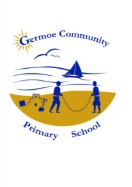 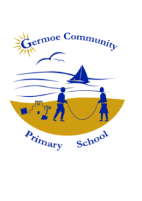                                   Germoe Community Primary School   Newsletter for Week Commencing 3rd October 2016
OTHER INFORMATION/ADVANCE NOTICESMenu Change: Next Thursday (6th Oct) School Census Day
Southern Baked Chicken Fillet with Wedges 
OR
Macaroni Cheese with Garlic and Herb Bread
With Peas, Sweetcorn, Salad 
Ice Cream Pot
OR
Fresh Fruit
Reminder: 
Please could all reception and year 6 children return the booklets with regards to the nurse coming into school on Monday 10th October. Thank-you. 
Breakfast Club – Please note that we are able to offer breakfast club provision but ask that children are booked in by the end of the school day prior to needing their session. Each session is £3 per child. If you have 2 children and they both wish to attend breakfast club it will be £5 for both. Music lessons – Any children wishing to do Drum or Guitar lessons please contact the office for more information.  There are concessions available for Income Support/Free School Meals/Disability.
School Dinners-All children in Reception, year 1 and year 2 are entitled to universal free school meals.  School dinners are £2.20 per day for those children in other year groups. School CouncilThe school has voted for its school councillors this week.  We had an enthusiastic response both in terms of nominees and voting.  The following candidates have been selected:Chair - MaddieVice Chair - IslaSecretary - RileyVice secretary - AmyTreasurer - CoryVice Treasurer - TillyPublicity Officers - Cerin & EveClass 2 liaison Officers - Dan & Henry
Well done to everyone to expressed interest in the various posts and remember, if you weren't successful this year, there's always next year.  Meanwhile, ensure your voice is heard by passing items for discussion to your councillors - there's an ideas box alongside the School Council Board in the hall.  Well done everyone for a democratic and fair political process!Cross Country - Dates & Venues for Races 2016 / 17:
Tuesday 20th September - Mullion Secondary @ 4pm – Y3-Y6
Tuesday 4th October - St. Michaels School @ 4pm – Y3-Y6
Tuesday 1st November - FUN RUN - Helston Community College @ 4pm Reception – Y6
Tuesday 22nd November - Porthleven School @ 4pm – Y3-Y6
Tuesday 17th January - Mullion Secondary @ 4pm – Y3-Y6
Tuesday 7th February - FUN RUN Helston Community College @ 4pm  Reception – Y6 and Crosscountry Final @ Pool @ 4pm – Y4-Y6
Tuesday 14th March - Mullion Secondary @ 4pm – Y3-Y6 – Fun run and results*STARS OF THE WEEK*PORTHCURNO CLASS – Logan, For Super Number WorkKYNANCE CLASS – Daisy, For Excellent Use of Finger SpacesGODREVY CLASS – Eve, For Making a Superb Effort With All Her WorkDiary DatesOctoberTuesday 4th                         Humphry Davy Open DayTuesday 4th                         Cross Country Race @ St. Michaels Helston. 4pm. Yr 3-6Wednesday 5th                     No Pens WednesdayThursday 6th                        Mounts Bay Open DayMonday 10th                        School Nurse Reception and YR6 (Weighed and Measured) @ 11amdaTEAFTER SCHOOL CLUBS at germoeMon             Arts and Crafts – Miss Burns / Football Mr Conway KS2Tues     Cross Country – Mrs Care, Mrs Jones & Mrs LarcombeWed Football – Mr Conway KS1Thurs         Gardening – Miss Jones KS1Fri Construction Club – Miss Prescott 